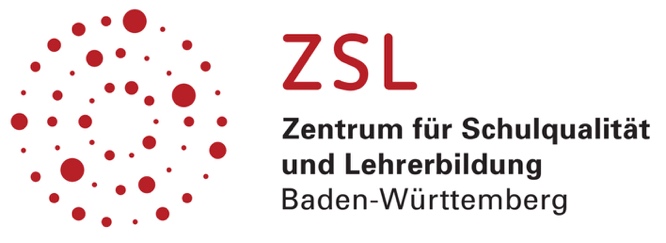 Inhaltsverzeichnis1. Vorwort zu den Jahresplanungen	32. Exemplarische Unterrichtssequenzen	42.1 Themenbereiche mit Stundenverteilung	43. Exemplarische Unterrichtssequenzen	43.1 „Elektrische und magnetische Felder“	43.1.1 Didaktische Überlegungen	43.1.2 Tabellarische Darstellung der Unterrichtssequenz	53.2 Themenbereich „Elektrodynamik“	113.2.1 Didaktische Überlegungen	113.2.2 Tabellarische Darstellung der Unterrichtssequenz	113.3 Themenbereich „Schwingungen“	153.3.1 Didaktische Überlegungen	153.3.2 Tabellarische Darstellung der Unterrichtssequenz	153.5 Themenbereich „Wellen“	173.5.1 Didaktische Überlegungen	173.5.2 Tabellarische Darstellung der Unterrichtssequenz	173.4 Themenbereich „Wellenoptik“	213.4.1 Didaktische Überlegungen	213.4.2 Tabellarische Darstellung der Unterrichtssequenz	213.5 Themenbereich „Atom- und Kernphysik“	233.5.1 Didaktische Überlegungen	233.5.2 Tabellarische Darstellung der Unterrichtssequenz	233.6 Themenbereich „Astrophysik“	253.6.1 Didaktische Überlegungen	253.6.2 Tabellarische Darstellung der Unterrichtssequenz	25Vorwort zu den JahresplanungenUm die Funktion von Jahresplanungen zu verstehen, ist eine Verortung im Gesamtkontext der Angebote, die den Bildungsplan 2016 flankieren, sinnvoll. Dies wird im Folgenden durch eine Begriffsdefinition und -abgrenzung zentraler Termini vorgenommen (vgl. hierzu auch https://km-bw.de/Kultusministerium,Lde/Startseite/Schule/Neue+Seite+_+Glossar).Bildungsstandards sind Vorgaben, die definieren, welche Kompetenzen Schülerinnen und Schüler zu einem festgelegten Zeitpunkt erreicht haben müssen. Sie werden überwiegend im Zweijahresrhythmus ausgewiesen. Das Kerncurriculum umfasst die Summe der verbindlichen Inhalte der baden-württembergischen Bildungsstandards, die in 3/4 der zur Verfügung stehenden Unterrichtszeit zu erreichen sind.Das Schulcurriculum umfasst 1/4 der zur Verfügung stehenden Unterrichtszeit, z. B. zur Vertiefung und Erweiterung der Vorgaben der baden-württembergischen Bildungsstandards. Die Beispielcurricula bis Klasse 10, die flankierend zum baden-württembergischen Bildungsplan 2016 entwickelt wurden, stellen auf dem Bildungsplan basierende Beispiele von Kerncurricula dar; Ideen und Impulse für die Anbindung an das Schulcurriculum sind - sofern vorhanden - ergänzend ausgewiesen. Beispielcurricula zeigen somit eine Möglichkeit auf, wie aus dem Bildungsplan unterrichtliche Praxis werden kann. Sie erheben hierbei keinen Anspruch einer normativen Vorgabe, sondern dienen vielmehr als beispielhafte Vorlage zur Unterrichtsplanung und -gestaltung, indem sie exemplarisch darlegen, wie der im Bildungsplan vorgesehene Kompetenzaufbau innerhalb einer Standardstufe im Unterricht umgesetzt werden kann.Die hier vorliegenden Jahresplanungen für die Kursstufe zeigen Möglichkeiten auf, wie die im Bildungsplan für die Kursstufe beschriebenen inhalts- und prozessbezogene Kompetenzen sinnvoll angelegt und vernetzt werden können.
Diese Kompetenzen werden dabei konkreten Themenbereichen und Inhalten zugeordnet und ein zeitlicher Rahmen wird jeweils für die Themenbereiche vorgeschlagen. Umsetzungsideen geben einen Einblick, wie diese Inhalte im Unterricht konkret umgesetzt werden könnten. Exemplarische UnterrichtssequenzenThemenbereiche mit StundenverteilungExemplarische Unterrichtssequenzen„Elektrische und magnetische Felder“Didaktische ÜberlegungenDie Schülerinnen und Schüler untersuchen die Struktur statischer elektrischer und magnetischer Felder. Die Betrachtung der Superposition elektrischer und magnetischer Felder erfolgt zeichnerisch. Darüber hinaus vergleichen sie die Struktur des magnetischen und des elektrischen Feldes. Zentrale Anwendung bei elektrischen Feldern ist der Kondensator. Auf- und Entladevorgänge von Kondensatoren werden experimentell untersucht und mit Hilfe der Exponentialfunktion mathematisch beschrieben. Hier bieten sich digitale Messwerterfassung und Modellbildung an.
Kenntnisse aus der Mechanik der Mittelstufe finden ihre Anwendung bei der Beschreibung der Bewegung geladener Teilchen in elektrischen Feldern. Alternativ zum hier dargestellten Unterrichtsgang kann die Betrachtung der Bewegung von geladenen Teilchen in elektrischen Feldern auch im Anschluss an die Einführung des magnetischen Feldes erfolgen.Tabellarische Darstellung der UnterrichtssequenzThemenbereich „Elektrodynamik“Didaktische ÜberlegungenDie Schülerinnen und Schüler untersuchen das Phänomen der elektromagnetischen Induktion basierend auf ihrem Wissen aus der Mittelstufe. Die Lenz’sche Regel ergibt die Polung der Induktionsspannung bzw. die Stromrichtung und kann zur Erklärung viele Phänomene herangezogen werden. Mit Hilfe des Faraday'schen Induktionsgesetzes erläutern sie technische Anwendungen. Ein- und Ausschaltvorgänge in Stromkreisen mit Spulen können zum Beispiel mittels Messwerterfassungssystemen untersucht werden. Tabellarische Darstellung der UnterrichtssequenzThemenbereich „Schwingungen“Didaktische ÜberlegungenDie Schülerinnen und Schüler entwickeln ihre Modellvorstellungen zunächst an mechanischen Schwingungen und wenden ihre Kenntnisse anschließend auf elektromagnetische Schwingungen an. Tabellarische Darstellung der Unterrichtssequenz3.5 Themenbereich „Wellen“3.5.1 Didaktische ÜberlegungenDie Schülerinnen und Schüler entwickeln ihre Modellvorstellungen zunächst an mechanischen Wellen und übertragen ihre Kenntnisse anschließend auf elektromagnetische Wellen. Sie erkennen, dass mit dem Huygens’schen Prinzip grundlegende Wellenphänomene erklärt werden können. Im Vordergrund der Betrachtungen stehen Transversalwellen, an geeigneten Beispielen erkennen die Schülerinnen und Schüler aber auch die Gemeinsamkeiten und Unterschiede zu Longitudinalwellen. 3.5.2 Tabellarische Darstellung der UnterrichtssequenzThemenbereich „Wellenoptik“Didaktische ÜberlegungenDie Schülerinnen und Schüler untersuchen optische Interferenzphänomene und beschreiben diese mithilfe des Modells der elektromagnetischen Welle. Sie können ihre Erkenntnisse auch auf Alltagsphänomene anwenden. Tabellarische Darstellung der UnterrichtssequenzThemenbereich „Atom- und Kernphysik“Didaktische ÜberlegungenDie Schülerinnen und Schüler beschäftigen sich beim Themenfeld "Atom- und Kernphysik" einerseits mit Aspekten aus der modernen Physik, andererseits schaffen sie die Grundlagen für das Verständnis astrophysikalischer Themen. Die Schülerinnen und Schüler verbinden die Beobachtung von Linienspektren mit der Struktur der Atomhülle und verwenden den Photonenbegriff zur Erklärung von Emissions- und Absorptionsspektren von Atomen. Sie können erklären, wie anhand von Sternspektren beispielsweise Informationen über die Zusammensetzung kosmischer Materie oder die Atmosphären extrasolarer Planteten gewonnen werden können.Tabellarische Darstellung der UnterrichtssequenzThemenbereich „Astrophysik“Didaktische ÜberlegungenDie Reihenfolge der Themen aus dem Bereich Astrophysik scheint auf den ersten Blick ungewöhnlich zu sein. Die hier vorgeschlagene Themenreihenfolge ist nicht verbindlich, wurde aber mit der Absicht gewählt, den Kosmos als Laboratorium aufzufassen, auf das man seine Instrumente richten kann. Anknüpfend an das Themenfeld "Wellenoptik" untersuchen die Schülerinnen und Schüler das Weltall nach Spuren elektromagnetischer Wellen, auch abseits des sichtbaren Lichts. Tabellarische Darstellung der UnterrichtssequenzThemenbereichInhaltUStd.Elektromagnetischer Felder 3.5.2.1 Elektrische und magnetische Felder273.5.2.2.Elektrodynamik15Schwingungen und Wellen3.5.3 Schwingungen183.5.4 Wellen313.5.5 Wellenoptik13Atom- und Kernphysik3.5.6 Atom- und Kernphysik18Astrophysik3.5.7 Astrophysik26148Prozessbezogene
KompetenzenInhaltsbezogene
KompetenzenUnterrichtsverlaufBemerkungen2.1 Erkenntnisgewinnung1. Phänomene und Experimente zielgerichtet beobachten und ihre Beobachtungen beschreiben2. Hypothesen zu physikalischen Fragestellungen aufstellen2.2 Kommunikation1. zwischen alltagssprachlicher und fachsprachlicher Beschreibung unterscheiden 3.5.2.1 Elektrische und magnetische Felder (1) die Struktur elektrischer und magnetischer Felder beschreiben (Feldbegriff, Feldlinien,homogenes Feld, elektrisches Radialfeld, Dipolfeld, Superposition von Feldern)Stunden: 3Grundlagen der Elektrostatik:
Untersuchung experimentell, Beschreibung modellhaft auf atomarer Ebenepositive und negative LadungenKräfte zwischen geladenen KörpernLadungsverschiebung durch bewegte Elektronen (Influenz und Polarisation)Bemerkung Phänomene können ggf. in Form von Schülerexperimenten untersucht werdendabei Wiederholung aus der Elektrizitätslehre der Mittelstufe:Strom als fließende LadungLadungsmenge im I-t-DiagrammHinweis: Elektrostatik und elektrisches Feld sind häufig nicht im Rahmen der Mittelstufe unterrichtet worden.2.1 Erkenntnisgewinnung11. mithilfe von Modellen Phänomene erklären und Hypothesen formulieren3.5.2.1 Elektrische und magnetische Felder (1) die Struktur elektrischer und magnetischer Felder beschreiben (Feldbegriff, Feldlinien,homogenes Feld, elektrisches Radialfeld, Dipolfeld, Superposition von Feldern)3.5.1 Denk- und Arbeitsweisen der Physik(2) die Funktion von Modellen in der Physik erläutern (unter anderem anhand der Modellvorstellungen von Licht und Materie sowie zur Kosmologie und zur zeitlichen Entwicklung des Kosmos, Urknall)Stunden: 2Einführung des elektrischen Feldes als Kraftfeld analog zur Einführung des Magnetfeldes in der MittelstufeBeschreibung elektrischer Felder mit Hilfe von FeldlinienRegeln für die Darstellung des Feldes im Feldlinienmodellhomogenes Feldradiales Feld einer PunktladungFeld eines Dipols, Quellen und SenkenBemerkung Aufgreifen des Feldbegriffs aus der MittelstufeVeranschaulichung zum Beispiel im Experiment mit Grießkörner in Öl oder in Simulationen Mögliche Vertiefung: Faraday'scher Käfig2.1 Erkenntnisgewinnung2. Hypothesen zu physikalischen Fragestellungen aufstellen6. mathematische Zusammenhänge zwischen physikalischen Größen herstellen und überprüfen […]7. aus proportionalen Zusammenhängen Gleichungen entwickeln 2.2 Kommunikation2. funktionale Zusammenhänge zwischen physikalischen Größen verbal beschreiben („je-desto“-Aussagen) und physikalische Formeln erläutern ([…] unbekannte Formeln) 6. Sachinformationen und Messdaten aus einer Darstellungsform entnehmen und in andere Darstellungsformen überführen 3.5.2.1 Elektrische und magnetische Felder(1) die Struktur elektrischer und magnetischer Felder beschreiben ([…]  Superposition von Feldern)(2) den Zusammenhang zwischen der Kraftwirkung auf eine Probeladung und der elektrischenFeldstärke beschreiben ([…])(7) charakteristische Größen eines Plattenkondensators berechnen, ([…])3.5.1 Denk- und Arbeitsweisen der Physik(1) an Beispielen beschreiben, dass Aussagen in der theoriegeleiteten Physik grundsätzlich empirisch überprüfbar sind (Fragestellung, Hypothese, Experiment, Bestätigung beziehungsweise Widerlegung)Stunden:  4Elektrische Feldstärke:Kraftwirkung auf ProbeladungSuperposition von elektrischen Feldern zweier Punktladungen als Addition der Feldstärkevektoren.elektrische Feldstärke eines Plattenkondensators:Bemerkung Elektrische Feldstärke experimentell über Kraftwirkung auf elektrische Ladung ermitteln (zum Beispiel mittels Digitalwaage oder empfindlicher Kraftsensor)Formel  experimentell (zum Beispiel mittels Digitalwaage oder Elektrofeldmeter) ermitteln alternativ als unbekannte Formel einführen und interpretieren lassen, 
(siehe 2.2 Kommunikation (2) „[…] unbekannte Formel […]“)Mögliche Vertiefungen:Elektrische Spannung und elektrisches PotentialSchülerexperimente zum Potential und Aufnahme von Äquipotentiallinien2.1 Erkenntnisgewinnung8. mathematische Umformungen zur Berechnung physikalischer Größen durchführen3.5.2.1 Elektrische und magnetische Felder(3) die Bewegung geladener Teilchen parallel und senkrecht zu einem homogenen elektrischen Feld qualitativ beschreiben und hierbei ihre Kenntnisse aus der Mechanik anwenden (Newton’sche Prinzipien, potentielle und kinetische Energie, Energieerhaltungssatz, Bahnformenqualitativ)Stunden: 2Beschleunigung geladener Teilchen im homogenen elektrischen Feld längs der Feldlinien:EnergieerhaltungssatzEinheit eVbeschleunigte BewegungBewegungen geladener Teilchen in homogenen elektrischen Querfeldern:Überlagerung von BewegungenParabelbahnElektronenablenkröhreBemerkung Mögliche Vertiefungen: Millikan-VersuchAnwendungen (Braun'sche Röhre, Teilchenbeschleuniger in Medizin und Teilchenphysik)Mögliche Variante:Unterrichtseinheit zu Teilchen in Feldern zusammen mit den Inhalten aus 3.4.2.1 (5) und (6)2.1 Erkenntnisgewinnung6. mathematische Zusammenhänge zwischen physikalischen Größen herstellen und überprüfen […] 7. aus proportionalen Zusammenhängen Gleichungen entwickeln 2.2 Kommunikation2. funktionale Zusammenhänge zwischen physikalischen Größen verbal beschreiben („je-desto“-Aussagen) und physikalische Formeln erläutern (Ursache-Wirkungs-Aussagen, unbekannte Formeln) 3.5.2.1 Elektrische und magnetische Felder(7) charakteristische Größen eines Plattenkondensators berechnen, ([…]) und technische Anwendungen beschreiben(zum Beispiel Standlicht beim Fahrrad)Stunden: 3Kondensator und Kapazität:Kapazität  
experimentell ermittelnKapazität eines Plattenkondensators    experimentell ermittelnEinführung der elektrischen FeldkonstanteEinfluss von Dielektrika (Polarisation)Bemerkung Mögliche Vertiefungen:Schülerpraktikum Kondensator im SelbstbauRecherche: Verschiedene Bauformen von Kondensatoren und ihre EinsatzbereicheTechnische Anwendung: kapazitive Sensoren (zum Beispiel Füllstands- und Beschleunigungssensoren)2.1 Erkenntnisgewinnung2. Hypothesen zu physikalischen Fragestellungen aufstellen3.5.1 Denk- und Arbeitsweisen (1) an Beispielen beschreiben, dass Aussagen in der theoriegeleiteten Physik grundsätzlich empirisch überprüfbar sind (Fragestellung, Hypothese, Experiment […]) 3.5.2.1 Elektrische und magnetische Felder(7) charakteristische Größen eines Plattenkondensators berechnen, ([…]) und technische Anwendungen beschreiben(zum Beispiel Standlicht beim Fahrrad)Stunden: 2Kondensator als Energiespeicher:Technische Anwendungen von Kondensatoren als Energiespeicher z.B. in FahrradlampenBemerkung Möglich ist eine deduktive bzw. induktive Herleitung2.1 Erkenntnisgewinnung4. Experimente durchführen und auswerten, dazu gegebenenfalls Messwerte erfassen 5. Messwerte auch digital erfassen und auswerten (unter anderem Messwerterfassungssystem […]) 2.2 Kommunikation2. funktionale Zusammenhänge zwischen physikalischen Größen verbal beschreiben („je-desto“-Aussagen) und physikalische Formeln erläutern (Ursache-Wirkungs-Aussagen, unbekannte Formeln) 5. physikalische Experimente, Ergebnisse und Erkenntnisse – auch mithilfe digitaler Medien – dokumentieren (Skizzen, Beschreibungen, Tabellen, Diagramme und Formeln)3.5.2.1 Elektrische und magnetische Felder8) den zeitabhängigen Aufladevorgang und Entladevorgang eines Kondensators anhand vonI-t-Diagrammen qualitativ erläutern und den Entladevorgang mit Hilfe der Exponentialfunktionmathematisch beschreiben sowie den Einfluss der Parameter Widerstand und Kapazität beschreibenStunden: 3Auf- und Entladevorgänge von Kondensatoren:Auf- und Entladekurven von  und  am KondensatorVariation von  und mathematische Darstellung der Kurven mittels ExponentialfunktionBemerkung Schülerexperimente auch mit Messwert-erfassungssystemenMögliche Vertiefungen:Annäherung von Messkurven durch Exponentialfunktion2.1 Erkenntnisgewinnung1. Phänomene und Experimente zielgerichtet beobachten und ihre Beobachtungen beschreiben3.5.2.1 Elektrische und magnetische Felder(1) die Struktur elektrischer und magnetischer Felder beschreiben (Feldbegriff, Feldlinien,homogenes Feld, elektrisches Radialfeld, Dipolfeld, Superposition von Feldern)Stunden: 1Grundlagen MagnetismusMagnetpole, Anziehung und AbstoßungBeschreibung magnetischer Felder verschiedener Permanentmagnete (Feldlinien)Homogenes Feld des HufeisenmagnetenFelder stromdurchflossener Leiter:gerader LeiterLeiterschleife, SpuleHandregelBemerkungWiederholung der Grundlagen aus der Mittelstufe, denkbar in Gruppenarbeit mit Präsentation.Gemeinsamkeiten und Unterschiede zu elektrischen Feldern sollten betrachtet werden.2.1 Erkenntnisgewinnung4. Experimente durchführen und auswerten, dazu gegebenenfalls Messwerte erfassen5. Messwerte auch digital erfassen und auswerten (unter anderem Messwert-erfassungssystem, Tabellenkalkulation) 7. aus proportionalen Zusammenhängen Gleichungen entwickeln3.5.1 Denk- und Arbeitsweisen (1) an Beispielen beschreiben, dass Aussagen in der theoriegeleiteten Physik grundsätzlich empirisch überprüfbar sind (Fragestellung, Hypothese, Experiment […]) 3.5.2.1 Elektrische und magnetische Felder(4) den Zusammenhang zwischen der Kraftwirkung auf einen stromdurchflossenen Leiter undder magnetischen Flussdichte beschreiben (magnetische Flussdichte, ,  , Messung von Flussdichten)(1) die Struktur elektrischer und magnetischer Felder beschreiben ([…]  Superposition von Feldern)Stunden: 2Magnetische FlussdichteKraft auf stromdurchflossenen Leiter
(zum Beispiel Leiterschaukel in Hufeisenmagnet)Drei-Finger-RegelInduktive Einführung der magnetischen Flussdichte ()Kraft zwischen zwei parallelen Leitern anhand der Superposition der magnetischen FelderBemerkung Kraftwirkung auf stromdurchflossenen Leiter im Magnetfeld experimentell ermitteln (zum Beispiel mittels Digitalwaage oder empfindlicher Kraftsensor)Mögliche Vertiefungen:Elektromotor als lehrreiche Vertiefung zur Anwendung der Kraft auf einen stromdurchflossenen Leiter2.1 Erkenntnisgewinnung3. Experimente zur Überprüfung von Hypothesen planen (unter anderem vermutete Einflussgrößen getrennt variieren)4. Experimente durchführen und auswerten, dazu gegebenenfalls Messwerte erfassen5. Messwerte auch digital erfassen und auswerten (unter anderem Messwert-erfassungssystem, Tabellenkalkulation) Hypothesenbilden7. aus proportionalen Zusammenhängen Gleichungen entwickeln3.5.2.1 Elektrische und magnetische Felder(9) Charakteristische Größen einer schlanken Spule berechnen , Stunden: 3Magnetisches Feld einer schlanken Spule:Experimenteller Nachweis der Homogenität des magnetischen Feldes im Inneren einer Spule Messreihen mit Hallsonde (Variation von  und Magnetische FeldkonstanteMaterie im Magnetfeld (relative Permeabilität)
Bemerkung Mögliche Schülerexperimente:Messung der Flussdichte mit Hallsonde an verschiedenen Spulen;weitere Messungen (zum Beispiel Außenfeld, Erdmagnetfeld) auch mit Smartphone möglich.Hinweis: 
Die Hallsonde wird als Magnetfeldsensor verwendet, die Funktion kann später als Vertiefung nach Einführung der Lorentzkraft erklärt werden.2.1 Erkenntnisgewinnung4. Experimente durchführen und auswerten, dazu gegebenenfalls Messwerte erfassen 8. mathematische Umformungen zur Berechnung physikalischer Größen durchführen2.2 Kommunikation2. funktionale Zusammenhänge zwischen physikalischen Größen verbal beschreiben („je-desto“-Aussagen) und physikalische Formeln erläutern (Ursache-Wirkungs-Aussagen, unbekannte Formeln)3.5.1 Denk- und Arbeitsweisen (1) an Beispielen beschreiben, dass Aussagen in der theoriegeleiteten Physik grundsätzlich empirisch überprüfbar sind (Fragestellung, Hypothese, Experiment […]) 3.5.2.1 Elektrische und magnetische Felder(5) die Kraftwirkung auf eine elektrische Ladung in einem Magnetfeld erläutern (Lorentzkraft, Drei-Finger-Regel […] )(6) die Bewegung geladener Teilchen senkrecht zu einem homogenen Magnetfeld qualitativbeschreiben und hierbei ihre Kenntnisse aus der Mechanik anwenden (Newton’sche Prinzipien,Bahnformen qualitativ)Stunden: 2Bewegung geladener Teilchen senkrecht zu homogenen MagnetfeldernLorentzkraft   
mit Drei-Finger-RegelKreisbahn im Magnetfeld (Lorentzkraft als Zentripetalkraft)SchraubenbahnenFadenstrahlrohr, -BestimmungBemerkung Wiederholung:Kreisbewegung, ZentripetalkraftMögliche Vertiefungen:Anwendungen in Ringbeschleunigern und Zyklotroninhomogene Felder, PolarlichterErklärung des Hall-Effekts anhand der Lorentzkraft (Hall-Konstante)MassenspektrographProzessbezogene
KompetenzenInhaltsbezogene
KompetenzenUnterrichtsverlaufBemerkungen2.1 Erkenntnisgewinnung1. Phänomene und Experimente zielgerichtet beobachten und ihre Beobachtungen beschreiben2.2 Kommunikation3. sich über physikalische Erkenntnisse und deren Anwendungen unter Verwendung der Fachsprache und fachtypischer Darstellungen austauschen ([…]) 2.3 Bewertung1. bei Experimenten relevante von nicht relevanten Einflussgrößen unterscheiden3.5.2.2 Elektrodynamik(1) mithilfe der Lorentzkraft erklären, dass in einem Leiter, der senkrecht zu einem Magnetfeld bewegt wird, eine Spannung bzw. ein elektrischer Strom induziert wirdStunden: 2Grundlagen Induktion (phänomenologisch):Schlüssel-Experiment: Bewegung der Leiterschaukel im Magnetfeld aufgrund eines Stromflusses  Induktionsspannung aufgrund der Bewegung einer Leiterschaukel im MagnetfeldWechselspannung bei schwingender LeiterschaukelSpulen-Experimente zur Untersuchung der Ursache einer Induktionsspannung   solange sich das von der Spule umfasste Magnetfeld ändert Experimente zur Untersuchung der Abhängigkeiten der Induktionsspannung  Windungszahl, Stärke der Magnetfeld Änderung, Dauer der Magnetfeldänderung, Querschnittsfläche der Spule, Eisenkern in der SpuleEvtl. Vorzeichen der InduktionsspannungBemerkung Wiederholung der Grundlagen aus der Mittelstufe, denkbar zum Beispiel in Gruppenarbeit mit Präsentation oder Stationenlernen. Schrittweise werden aufgrund der experimentellen Beobachtungen die Aussagen zur Ursache und Stärke der Induktionswirkung präzisiert.2.1 Erkenntnisgewinnung3. Experimente zur Überprüfung von Hypothesen planen (unter anderem vermutete Einflussgrößen getrennt variieren)6. mathematische Zusammenhänge zwischen physikalischen Größen herstellen und überprüfen (auch mithilfe digitaler Werkzeuge)3.5.2.2 Elektrodynamik(2) das Faraday’sche Induktionsgesetz untersuchen und beschreiben ([…])Stunden: 2Induktion durch Magnetfeldänderungquantitative Untersuchung (Induk-tionsspule und felderzeugende Spule) führt zu
 Möglichkeit der Erklärung des Effekts mit elektrischen Wirbelfeldern (zum Beispiel mit Versuch zu Ringentladung oder Thomson'schen Ring)BemerkungHinweis zur Reihenfolge: Alternativ kann mit der Untersuchung der "Induktion durch Flächenänderung" begonnen werden.Je nach Aufbau besteht die lehrreiche Möglichkeit zur Vertauschung der Induktions- und felderzeugenden Spule.2.1 Erkenntnisgewinnung3. Experimente zur Überprüfung von Hypothesen planen (unter anderem vermutete Einflussgrößen getrennt variieren)6. mathematische Zusammenhänge zwischen physikalischen Größen herstellen und überprüfen (auch mithilfe digitaler Werkzeuge)3.5.2.2 Elektrodynamik(2) das Faraday’sche Induktionsgesetz untersuchen und beschreiben ([…])Stunden: 2Induktion durch Änderung der vom Magnetfeld durchsetzten FlächeErklärung mit Lorentzkraft zum Beispiel an einem bewegten Leiter auf Schienen senkrecht zum Magnetfeld (hier ist die Gleichung  möglich)quantitative Untersuchung (bewegter Spulenrahmen) führt zu Orientierung der Fläche senkrecht zum Magnetfeld oder ProjektionBemerkungZur Motivation der "Induktion durch Flächenänderungen" sind Freihandexperimente möglich zum Beispiel Zusammenziehen einer Leiterschlaufe im Magnetfeld eines Hufeisenmagneten bzw. bewegte, lange Leiterschlaufe im Erdmagnetfeld. 2.1 Erkenntnisgewinnung8. mathematische Umformungen zur Berechnung physikalischer Größen durchführen2.2 Kommunikation2. funktionale Zusammenhänge zwischen physikalischen Größen verbal beschreiben („je-desto“-Aussagen) und physikalische Formeln erläutern (Ursache-Wirkungs-Aussagen, unbekannte Formeln) 3.5.2.2 Elektrodynamik(2) das Faraday’sche Induktionsgesetz untersuchen und beschreiben ([…])Stunden: 2Induktiongesetz:Übergang von   zu  und von   zu  und entsprechendZusammenführung  ,
magnetischer Fluss Lenz’sche Regel (zum Beispiel mittels bewegtem Leiter oder mittels Thomson'schen Ring-Versuch)Begründung des Vorzeichens 
und Richtung der elektrischen Wirbelfelder BemerkungVerknüpfung zur Mathematik: Produktregel2.1 Erkenntnisgewinnung1. Phänomene und Experimente zielgerichtet beobachten und ihre Beobachtungen beschreiben13. ihr physikalisches Wissen anwenden […]2.2 Kommunikation7. in unterschiedlichen Quellen recherchieren, Erkenntnisse sinnvoll strukturieren, sachbezogen und adressatengerecht aufbereiten sowie unter Nutzung geeigneter Medien präsentieren 2.3 Bewertung9. Technologien auch unter sozialen, ökologischen und ökonomischenAspekten diskutieren3.5.2.2 Elektrodynamik(4) technische Anwendungen des Induktionsgesetzes qualitativ beschreiben (zum BeispielGenerator, Transformator, Induktionsladegerät, Induktionskochplatte)Stunden: 2Elektrische Wirbelströme:als Vertiefung zur Lenz’schen RegelAnwendungen (zum Beispiel Wirbelstrombremse, Induktionskochfeld)Weitere Anwendungen der Induktion:Generator (Erzeugung sinusförmiger Wechselspannung)Transformator, InduktionsladegerätBemerkungMögliches Stationenlernenzu technischen Anwendungen oder Recherche/Textarbeit in Gruppen2.1 Erkenntnisgewinnung5. Messwerte auch digital erfassen und auswerten (unter anderem Messwerterfassungssystem, Tabellenkalkulation)2.2 Kommunikation2. funktionale Zusammenhänge zwischen physikalischen Größen verbal beschreiben („je-desto“-Aussagen) und physikalische Formeln erläutern (Ursache-Wirkungs-Aussagen […]) 4. physikalische Vorgänge und technische Geräte beschreiben (zum Beispiel zeitliche Abläufe, kausale Zusammenhänge) 5. physikalische Experimente, Ergebnisse und Erkenntnisse – auch mithilfe digitaler Medien – dokumentieren (Skizzen, Beschreibungen, Tabellen, Diagramme und Formeln) 3.5.2.2 Elektrodynamik(3) Selbstinduktionseffekte an einem Beispiel beschreiben (Induktivität, )3.5.2.1 Elektrische und magnetische Felder9) Charakteristische Größen einer schlanken Spule berechnen (,  )Stunden: 5Selbstinduktion, Induktivität von Spulen:Induktivität einer schlanken SpuleEnergie im Magnetfeld einer Spule Selbstinduktion bei Ein- und Ausschaltvorgängen in Stromkreisen mit Spulen:I-t-Diagramme und U-t-Diagramme "Spannungsspitzen" beim AusschaltenBemerkungMöglich ist der Einsatz von Messwerterfassungssystemen zur Untersuchung von Ein- und AusschaltvorgängenMögliche Vertiefung:mathematische Beschreibung der Kurven des Ein- und Ausschalt-vorgangs mittels ExponentialfunktionBestimmung von  und  aus den DiagrammenProzessbezogene
KompetenzenInhaltsbezogene
KompetenzenUnterrichtsverlaufBemerkungen2.1 Erkenntnisgewinnung1. Phänomene und Experimente zielgerichtet beobachten und ihre Beobachtungen beschreiben3.5.3 Schwingungen(1) Schwingungen experimentell aufzeichnen und mithilfe charakteristischer Eigenschaften und Größen als zeitlich periodische Bewegungen um eine Gleichgewichtslage beschreiben und klassifizieren, (Auslenkung , Amplitude , Periodendauer , Frequenz , Kreisfrequenz )Stunden: 2Beschreibung periodischer Bewegungen:Beispiele periodischer BewegungenAuslenkung, AmplitudePeriodendauer, Frequenz(harmonische) Schwingung einer Stimmgabel Bemerkung Wiederholung:
aus der Akustik bekannte Begriffe2.1 Erkenntnisgewinnung1. Phänomene und Experimente zielgerichtet beobachten und ihre Beobachtungen beschreiben3.5.3 Schwingungen(1) Schwingungen experimentell aufzeichnen mithilfe charakteristischer Eigenschaften und Größen als zeitlich periodische Bewegungen um eine Gleichgewichtslage beschreiben und klassifizieren ([…])(2) ungedämpfte harmonische Schwingungen mathematisch beschreiben […]Stunden: 5Beschreibung einer ungedämpften harmonischen Schwingung (hier gezeigt am Beispiel des vertikalen Federpendels):Aufnahme eines Auslenkungs-Zeit-Diagramms Zeigerdarstellung (Vergleich mit Kreisbewegung)Beschreibung der EnergieumwandlungenBemerkungAnknüpfung an die Mechanik der Mittelstufe:2.1 Erkenntnisgewinnung4. Experimente durchführen und auswerten, dazu gegebenenfalls Messwerte erfassen8. mathematische Umformungen zur Berechnung physikalischer Größen durchführen2.2 Kommunikation5. physikalische Experimente, Ergebnisse und Erkenntnisse – auch mithilfe digitaler Medien – dokumentieren (Skizzen, Beschreibungen, Tabellen, Diagramme und Formeln) 3.5.3 Schwingungen(3) den Zusammenhang zwischen harmonischen mechanischen Schwingungen und linearer Rückstellkraft an Beispielen beschreiben  (4) die Schwingung eines Federpendels erklären ( ) und die auftretendenEnergieumwandlungen beschreibenStunden: 6harmonische Schwingungen qualitativ erklären (vertikales Federpendel):Unterscheidung Federdehnung und Auslenkung, GleichgewichtslageRückstellkraftSchwingungs-Differentialgleichung
Periodendauer
Energieumwandlung am FederpendelBemerkungMögliche Schülerexperimente:Messwerterfassung an einem Federpendel mit verschiedenen Sensoren (Kraftsensor, Beschleunigungssensor, Abstandssensor)Mögliche Vertiefung:Weitere Schülerexperimente:Digitale Endgeräte als FadenpendelPhänomene zur erzwungenen Schwingung und Resonanz (z.B. Videos zur Tacoma-Bridge und zur Bodenresonanz beim Hubschrauber)2.1 Erkenntnisgewinnung10. Analogien beschreiben und zur Lösung von Problemstellungen nutzen2.2 Kommunikation4. physikalische Vorgänge […] beschreiben (zum Beispiel zeitliche Abläufe, kausale Zusammenhänge) 3.5.3 Schwingungen (5) die Schwingung in einem elektromagnetischen Schwingkreis erklären und die auftretendenEnergieumwandlungen beschreiben(6) anhand eines Federpendels und eines elektromagnetischen Schwingkreises Gemeinsamkeitenund Unterschiede von mechanischen und elektromagnetischen Schwingungen erläuternStunden: 5Vorgänge beim elektromagnetischen Schwingkreis beschreiben und erklärenAufnahme von  und  am SchwingkreisErklärung der Vorgänge auf Basis der InduktionEnergieumwandlungen elektromagnetischer Schwingungen Gemeinsamkeiten und Unterschiede von elektromagnetischem Schwingkreis und FederpendelBemerkungMögliche Schülerexperimente mit MesswerterfassungssystemenProzessbezogene
KompetenzenInhaltsbezogene
KompetenzenUnterrichtsverlaufBemerkungen2.1 Erkenntnisgewinnung1. Phänomene und Experimente zielgerichtet beobachten und ihre Beobachtungen beschreiben3.5.4 Wellen(1) Wellen mithilfe charakteristischer Eigenschaften und Größen beschreiben (Wellenlänge λ,Ausbreitungsgeschwindigkeit, […])(2) grundlegende Wellenphänomene beschreiben ([…] Energietransport) und in Alltagssituationen erkennen (zum Beispiel Meereswellen […])Stunden: 2Grundlagen:Eigenschaften und Größen an Beispielen einführen, insb. PeriodendauerWellenlängeAusbreitungsgeschwindigkeitWelle als Kette von gekoppelten Oszillatoren (Energietransport ohne Materietransport)BemerkungPhänomenologische Einführung anhand von Wasserwellen, la-Ola-Wellen (mit Schülern), Freihandexperimenten ("Slinky"), Wellenmaschine etc. Hinweis: Eine selbstgebaute Wellenmaschine kann über die gesamte Unterrichtseinheit eingesetzt werden (mit Klebeband, Holzspießen und Fruchtgummis). Genauso ist der Einsatz von Simulationen, Apps auf digitalen Endgeräten (zum Beispiel Geogebra) über die gesamte Unterrichtseinheit lehrreich.2.1 Erkenntnisgewinnung8. mathematische Umformungen zur Berechnung physikalischer Größen durchführen3.5.4 Wellen(1) Wellen mithilfe charakteristischer Eigenschaften und Größen beschreiben (Wellenlänge,Ausbreitungsgeschwindigkeit, […])Stunden: 3Mathematische Beschreibung einer linearen harmonischen WelleBeschreibung der Wellenausbreitung mit dem Zeigermodell. Zusammenhang zwischen Ausbreitungsgeschwindigkeit, Wellenlänge und Frequenz s-t-Diagramm und s-x-DiagrammStrecken  und Phasendifferenz BemerkungMögliche Vertiefung bzw. Anwendung: Wellenarten (Longitudinal- und Transversalwelle) sowielongitudinale und transversale Erdbebenwellen2.1 Erkenntnisgewinnung1. Phänomene und Experimente zielgerichtet beobachten und ihre Beobachtungen beschreiben3.5.4 Wellen(1) Wellen mithilfe charakteristischer Eigenschaften und Größen beschreiben ([…] Polarisation)(2) grundlegende Wellenphänomene beschreiben (Beugung, Reflexion, Brechung, Interferenz […]) und in Alltagssituationen erkennen (zum Beispiel Meereswellen […])Stunden: 2Eigenschaften von Wellen und WellenphänomeneBeugung Reflexion (am festen und losen Ende, Phasensprung)Polarisation Überlagerung von WellenBemerkungHinweis: Beeindruckend sind Beugungserscheinungen von Tsunamis auf Ozeanen (Animationen von Satellitendaten)Reflexion und Überlagerung mit "Slinky"Mögliche Vertiefung: Wellenphänomene am Beispiel von Schallwellen2.1 Erkenntnisgewinnung6. mathematische Zusammenhänge zwischen physikalischen Größen herstellen und überprüfen […]3.5.4 Wellen(3) eindimensionale stehende Wellen beschreiben und als Interferenzphänomen erklären(Bäuche, Knoten, Eigenfrequenzen, Stellen konstruktiver beziehungsweise destruktiverInterferenz, Reflexion an festen beziehungsweise losen Enden, Wellenlängenbestimmungmittels Knotenabstand)Stunden: 6Stehende Wellen:Eindimensionale stehende Wellen als Überlagerung zweier fortschreitender Wellen gleicher Frequenz (zum Beispiel mit "Slinky")Wellenbäuche und Wellenknoten, Wellenlängenbestimmung mittels Knotenabstand Eindimensionale stehende Wellen bei Reflexion einer fortschreitenden Welle Bedingungen für stehende Wellen auf Wellenträger der Länge  bei unterschiedlichen Enden Unterschiede und Gemeinsamkeiten von fortschreitenden und stehenden WellenBemerkungEinstiegsexperiment mit "Slinky"Hinweis: SimulationenMögliche Vertiefung: Eigenfrequenz und Resonanz bei Musikinstrumenten (evtl. Chladni'sche Klangfiguren)Mögliche Vertiefung anhand stehender Longitudinalwellen bei der Schallausbreitung Kundt´sches RohrSchwingende Luftsäule auf Wasseroberfläche2.1 Erkenntnisgewinnung1. Phänomene und Experimente zielgerichtet beobachten und ihre Beobachtungen beschreiben11. mithilfe von Modellen Phänomene erklären […]3.5.4 Wellen(2) grundlegende Wellenphänomene beschreiben (Beugung, Reflexion, Brechung, […]) […](5) grundlegende Wellenphänomene mithilfe des Huygens’schen Prinzips erklären (zum Beispiel Beugung, Reflexion)Stunden: 3Huygens'sches PrinzipWellen auf einem zweidimensionalen Wellenträger (zum Beispiel Wasseroberfläche): Wellenfront und WellennormaleElementarwellen und EinhüllendeAnwendungen: zum Beispiel Beugung, ReflexionBemerkungKlassische Wellenwanne, Simulationen, Apps auf digitalen Endgeräten etc.2.1 Erkenntnisgewinnung6. mathematische Zusammenhänge zwischen physikalischen Größen herstellen und überprüfen […]3.5.4 Wellen(4) mithilfe des Gangunterschieds die Überlagerung zweidimensionaler kohärenter Wellen qualitativ beschreibenStunden: 7Interferenzphänomene in der EbeneGangunterschied, Bedingungen für konstruktive und destruktive InterferenzGangunterschied und Phasendifferenz (Formel)BemerkungGeeignet sind Freihandexperimente zum Einstieg (Zonen destruktiver Interferenz) bzw. Experiment mit zwei LautsprechernKonstruktion des Interferenzfeldes und Energieverteilung im Interferenzfeld2.1 Erkenntnisgewinnung11. mithilfe von Modellen Phänomene erklären und Hypothesen formulieren3.5.4 Wellen(1) Wellen mithilfe charakteristischer Eigenschaften und Größen beschreiben ([…], Polarisation)(6) erklären, dass ein Beobachter, der sich relativ zu einem Wellensender bewegt, eine andere Frequenz beziehungsweise Wellenlänge wahrnimmt als die von der Quelle erzeugte (Doppler-Effekt, Rotverschiebung und Blauverschiebung)(7) das elektromagnetische Spektrum im Überblick beschreiben(8) Eigenschaften elektromagnetischer Wellen und Gravitationswellen vergleichen (zum Beispiel Ausbreitungsgeschwindigkeit, Ausbreitung im Vakuum, Transversalwellen)Stunden: 6Elektromagnetische Wellen Lichtgeschwindigkeit PolarisationExperimente zur Beugung am Einzelspalt und Doppelspalt, zur Polarisation, zu stehenden WellenDoppler-Effekt (auch optisch)Elektromagnetisches Spektrum im ÜberblickVergleich elektromagnetischer Wellen und GravitationswellenBemerkungMögliche Vertiefung: Erzeugung elektromagnetischer Wellen mittels eines Hertz'schen DipolsGeeignet sind Experimente mit Mikrowellen und DezimeterwellenHinweis: Der akustische Dopplereffekt kann auch schon früher behandelt werden, die Rot- und Blauverschiebung greift man dann bei der Behandlung der Spektralanalyse wieder auf.Prozessbezogene
KompetenzenInhaltsbezogene
KompetenzenUnterrichtsverlaufBemerkungen2.1 Erkenntnisgewinnung9. zwischen realen Erfahrungen und konstruierten, idealisierten Modellvorstellungen unterscheiden […]11. mithilfe von Modellen Phänomene erklären und Hypothesen formulieren2.3 Bewertung4. Grenzen physikalischer Modelle an Beispielen erläutern 8. Chancen und Risiken von Technologien mithilfe ihres physikalischen Wissens bewerten 3.5.1 Denk- und Arbeitsweisen (3) die Funktion von Modellen in der Physik erläutern […]3.5.5 Wellenoptik(1) kohärentes Licht als elektromagnetische Welle beschreiben (unter anderem Lichtgeschwindigkeit)(2) das Strahlenmodell und das Wellenmodell des Lichts miteinander vergleichen (Gültigkeitsbereich des Strahlenmodells: zum Beispiel Beugung an einer Blende, Dispersion)Stunden: 3Einführung in die Wellenoptik:Einstiegsexperiment: EinzelspaltbeugungBegriffsbildungen: Strahlenoptik, Wellenoptik, Ausblick zur Quantenoptik;GültigkeitsgrenzenLichtquellen: thermisches Licht, Laser-Licht; KohärenzBemerkung Einstiegsexperiment: Bau eines Einzelspalts mit Objektträger, Aluminiumfolie, Cutter-Messer, Kleber; Kerzenlicht als polychromatische Lichtquelle 2.1 Erkenntnisgewinnung12. Sachtexte mit physikalischem Bezug sinnentnehmend lesen2.2 Kommunikation4. physikalische Vorgänge und technische Geräte beschreiben (zum Beispiel zeitliche Abläufe, kausale Zusammenhänge)7. in unterschiedlichen Quellen recherchieren, Erkenntnisse sinnvoll strukturieren, sachbezogenund adressatengerecht aufbereiten sowie unter Nutzung geeigneter Medien präsentieren2.3 Bewertung11. historische Auswirkungen physikalischer Erkenntnisse beschreiben3.5.5 Wellenoptik(1) kohärentes Licht als elektromagnetische Welle beschreiben (unter anderem Lichtgeschwindigkeit)Stunden: 2Bestimmung der LichtgeschwindigkeitRecherche zu Experimenten zur Bestimmung der Lichtgeschwindigkeit und Vergleich historischer und moderner VersuchsaufbautenBemerkungGruppenarbeit mit Präsentation2.1 Erkenntnisgewinnung4. Experimente durchführen und auswerten, dazu gegebenenfalls Messwerte erfassen6. mathematische Zusammenhänge zwischen physikalischen Größen herstellen und überprüfen […]2.3 Bewertung7. Risiken und Sicherheitsmaßnahmen bei Experimenten und im Alltag mithilfe ihres physikalischen Wissens bewerten 3.5.5 Wellenoptik(1) kohärentes Licht als elektromagnetische Welle beschreiben (unter anderem Lichtgeschwindigkeit)(3) die Struktur der Interferenzmuster und der Intensitätsverteilung bei Beugung an Doppelspalt
und Gitter beschreiben(4) die Lage von Interferenzminima beziehungsweise Interferenzmaxima bei ausgewählten Beugungsvorgängen in Fernfeldnäherungen berechnen (Maxima beim Doppelspalt, Hauptmaxima beim Gitter)(5) die Spektralzerlegung des Lichts polychromatischer Lichtquellen als Interferenzphänomen
erklären und am Doppelspalt oder Gitter experimentell untersuchenStunden: 8Doppelspalt und Gitter:Doppelspalt-Experiment nach YoungAnalyse des Interferenzmusters: Lage der Intensitätsmaxima und Intensitätsminima (Fernfeld- und Kleinwinkelnäherung)Bestimmung der Wellenlänge von roten, grünen und blauem Laser-LichtGitter: Analyse des Interferenzmusters: Lage der Hauptmaxima der Intensität; Anzahl der HauptmaximaZerlegung von weißem Licht mit einem Gitter:Wellenlängenabhängigkeit des Beugungswinkels und Überlagerung der SpektrenBemerkungSicherheitshinweise Laser-Licht beachtenErstmalige Bestimmung der Wellenlänge von LichtMögliches Schüler-Praktikum: Strukturanalyse einer CD-ROM, DVD und Blue-ray  Mögliche Vertiefung: Recherche in Gruppenarbeiten zu Wellenphänomenen im Alltag: Strukturfarben in der Biologie (zum Beispiel Schmetterling), Interferenz an dünnen Schichten im Alltag (Ölfilm, Seifenblasen), Polarisation im Alltag (Sonnenbrillen, Blitzer, Farben des Himmels)Prozessbezogene
KompetenzenInhaltsbezogene
KompetenzenUnterrichtsverlaufBemerkungen2.1 Erkenntnisgewinnung2. Hypothesen zu physikalischen Fragestellungen aufstellen12. Sachtexte mit physikalischem Bezug sinnentnehmend lesen2.3 Bewertung1. bei Experimenten relevante von nicht relevanten Einflussgrößen unterscheiden 4. Grenzen physikalischer Modelle an Beispielen erläutern 11. historische Auswirkungen physikalischer Erkenntnisse beschreiben3.5.1 Denk- und Arbeitsweisen (3) die Bedeutung von Naturkonstanten beschreiben […] 3.5.6 Atom- und Kernphysik (5) den lichtelektrischen Effekt beschreiben und anhand der Einstein'schen Lichtquantenhypothese erklären (Hallwachs-Effekt, Einstein'sche Gleichung [...], Planck'sche Konstante h)(6) [...] wie sich Quantenobjekte anhand ihrer Energie und anhand ihres Impulses beschreiben lassen [...]Stunden: 6Lichtelektrischer Effekt:Qualitative Betrachtung des lichtelektrischen EffektsEigenschaften des lichtelektrischen Effekts und seine Unvereinbarkeit mit den Gesetzen der klassischen Physik  Quantitative Analyse des lichtelektrischen Effekts (Fotozelle und Messmethoden) und Einstein-Gleichung, Planck'sche KonstanteLichtquantenhypothese von Einstein, Photonenbegriff, PhotonenimpulsBemerkungLehrreich ist die Lektüre der entsprechenden Absätze in Einsteins Artikel. Mögliche Vertiefung zum Photonenimpuls: Compton-Effekt.2.1 Erkenntnisgewinnung1. Phänomene und Experimente zielgerichtet beobachten und ihre Beobachtungen beschreiben8. mathematische Umformungen zur Berechnung physikalischer Größen durchführen2.3 Bewertung4. Grenzen physikalischer Modelle an Beispielen erläutern 1. Phänomene und Experimente zielgerichtet beobachten und ihre Beobachtungen beschreiben13. ihr physikalisches Wissen anwenden, um Problem- und Aufgabenstellungen zielgerichtet zu lösen 3.5.1 Denk- und Arbeitsweisen (1) an Beispielen beschreiben, dass Aussagen in der theoriegeleiteten Physik grundsätzlich empirisch überprüfbar sind (Fragestellung, Hypothese, Experiment […]) (3) die Funktion von Modellen in der Physik erläutern […]3.5.6 Atom- und Kernphysik (9) Linienspektren von Atomen als Übergänge zwischen diskreten Energieniveaus beschreiben
und in einem Energieniveauschema veranschaulichen (Absorption, Emission, Bohr’sche Frequenzbedingung, Energiewerte des Wasserstoffatoms(10) unterschiedliche atomare Modellvorstellungen im Überblick beschreiben (Rutherford'sches Atommodell, Orbitale des Wasserstoffatoms) (5) Erklären, wie mithilfe von Spektren Informationen über die chemische Zusammensetzung kosmischer Materie gewonnen werden können (zum Beispiel Atmosphären von Sternen und Planeten, interstellaren Gas, Molekülwolken)3.5.7 Astrophysik (9) erläutern, wie sich mithilfe der Spektralanalyse die Eigenschaften von Planetenatmosphären bestimmen lassen (zum Beispiel Temperatur, chemische Zusammensetzung, mögliche Hinweise auf Leben)Stunden: 12AtomphysikNichtphysikalische Atomvorstellung u.a. Atombegriff der Antike, Atomvorstellungen der Chemie (Periodensystem der Elemente nach Mendelejew und Meyer) Rutherford'sches Atommodell, Streuexperimente von Geiger und Marsden, Streuexperimente zur Erforschung der Struktur der MaterieEmissions- und Absorptionsspektren Linienspektrum von atomarem Wasserstoff, Balmer-SerieEnergieniveauschema (Übergänge zwischen Energieniveaus)Rydberg-Formel, Bohr'sche Frequenzbedingung, Energiewerte des WasserstoffatomsWasserstoffähnliche AtomeSpektralanalyse; Licht von SternenBemerkungHinweis: Die Emissionsspektren verschiedener Elemente können experimentell bestimmt werden, bei hinreichender Ausstattung auch im Rahmen von Schülerexperimenten.Erfolgreiche Modellbildungen der Atome bzw. Moleküle müssen die experimentell beobachteten Linienspektren reproduzieren.Mögliche Vertiefung: Vergleich mit Spektrum einer thermischen Lichtquelle; Wien'sches VerschiebungsgesetzProzessbezogene
KompetenzenInhaltsbezogene
KompetenzenUnterrichtsverlaufBemerkungen2.1 Erkenntnisgewinnung2. Hypothesen zu physikalischen Fragestellungen aufstellen12. Sachtexte mit physikalischem Bezug sinnentnehmend lesen2.3 Bewertung1. bei Experimenten relevante von nicht relevanten Einflussgrößen unterscheiden 4. Grenzen physikalischer Modelle an Beispielen erläutern 11. historische Auswirkungen physikalischer Erkenntnisse beschreiben3.5.1 Denk- und Arbeitsweisen (3) die Bedeutung von Naturkonstanten beschreiben […] 3.5.7 Astrophysik (1) die Entwicklung des Universumst in Grundzügen beschreiben (Kosmologisches Standardmodell: Urknall, kosmische Expansion, Alter des Universums, Entstehung von Galaxien)(2) Galaxien als zusammengesetzte Systeme beschreiben (zum Beispiel Sterne, Planetensysteme, interstellares Gas, Dunkle Materie)(3) die entfernungsabhängige Rotverschiebung der Galaxien beschreiben und als Folge der Expansion des Universums interpretieren (Hubble-Relation, , kosmischer Skalenfaktor)Stunden: 12KosmologieKosmische HintergrundstrahlungHubble-Lemaître-Relation und Expansion des UniversumsEntwicklung des Universums, UrknallGalaxien als zusammengesetzte SystemeDunkle MaterieBemerkungZur Visualisierung der Planck'schen Strahlungskurve können Simulationen eingesetzt werden2.1 Erkenntnisgewinnung2. Hypothesen zu physikalischen Fragestellungen aufstellen11. mithilfe von Modellen Phänomene erklären und Hypothesen formulieren2.2 Kommunikation6. Sachinformationen und Messdaten aus einer Darstellungsform entnehmen und in andere Darstellungsformen überführen3.5.1 Denk- und Arbeitsweisen (3) die Funktion von Modellen in der Physik erläutern […]3.5.7 Astrophysik (4) beschreiben, dass die Stabilität bzw. Instabilität von kosmischen Objekten von den Eigenschaften eines der Gravitation entgegenwirkenden Drucks abhängt(5) die Sternentstehung in Grundzügen beschreiben (Vor- Hauptreihenentwicklung, Gravitation und innerer Gasdruck von Molekülwolken, Bedingungen für den Kollaps von Molekülwolken, Energieabstrahlung beim Kollaps, Protostern, Einsetzen von Fusionsprozessen)(6) das Hauptreihenstadium beschreiben (Gravitation und innerer Gasdruck, Kernfusion, Energietransport zur Oberfläche, temperaturabhängige Abstrahlung, die Sonne als Stern)(7) Die Nach-Hauptreihenentwicklung für verschiedene Sternmassen beschreiben (Schalenbrennen, Roter Riese, zukünftige Entwicklung der Sonne, Kriterien für die Stabilität der Endstadien: Weißer Zwerg, Neutronenstern, Schwarzes Loch, Schwarzschildradius )3.5.6 Atom- und Kernphysik (6) die Kernfusion als Energiefreisetzungsprozess in Sternen beschrieben (Bindungsenergie, pp-Kette)Stunden: 12SternentwicklungSternentstehung: Jeans-Kriterium, ProtosterneHauptreihenstadium, Fusionsprozesse, pp-Kette, SonneEndstadien von Sternen: Rote Riesen, weiße Zwerge, Überriesen, Neutronensterne, Schwarze LöcherBemerkungSinnvollerweise kann die Kernfusion beim Hauptreihenstadiums behandelt werden 2.1 Erkenntnisgewinnung2. Hypothesen zu physikalischen Fragestellungen aufstellen11. mithilfe von Modellen Phänomene erklären und Hypothesen formulieren2.2 Kommunikation1. zwischen alltagssprachlicher und fachsprachlicher Beschreibung unterscheiden 4. physikalische Vorgänge […] beschreiben ([…] kausale Zusammenhänge) 2.3 Bewertung3. Hypothesen anhand der Ergebnisse von Experimenten beurteilen 8. Chancen und Risiken von Technologien mithilfe ihres physikalischen Wissens bewerten3.5.7 Astrophysik (8) Methoden zum Nachweis extrasolarer Planeten beschreiben (zum Beispiel Transitmethode, Radialgeschwindigkeitsmethode, astrometrische Methode, Mikrogravitationslinsenmethode, direkte Abbildung)Stunden: 2Extrasolare PlanetenBemerkungSinnvoll erscheint hier eine Auswahl von zwei oder drei Nachweismethoden, die dann detaillierter besprochen werden.